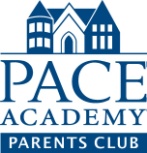 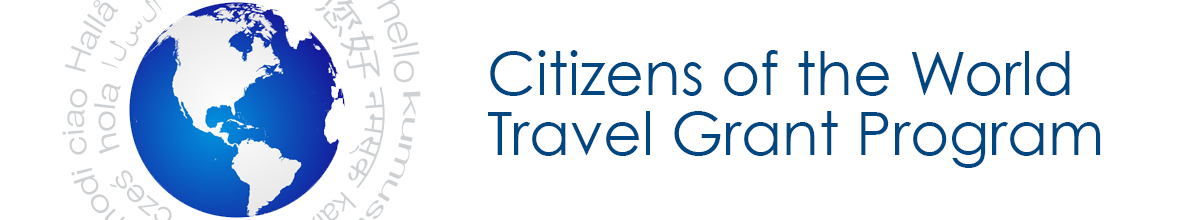 Each gift to the Citizens of the World Travel Grant Program fund will help defray the cost of airline travel for students and chaperones participating in ICGL study tours.  All gifts are 100% tax deductible.  Thank you for participating in the development of global leaders!Donation Amount:  ____________________Affiliation:____    Alumni____    Current Parent____    Current Student____    Grandparent____    Faculty____    Friend____    Staff____    OtherAll gifts will be recognized as "The [last name] Family" or please provide another name here:______________________________________________________________________________This gift will be matched:  ____    Yes       ____    NoPlease enclose your check made payable to Pace Parents Club and mail to:Pace Academy Parents ClubAttn:  Treasurer966 W. Paces Ferry RoadAtlanta, GA 30327Thank you for your support!     For questions about this gift, please contact Stephanie Luetters at SLuetters@comcast.net